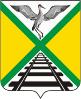  СОВЕТ МУНИЦИПАЛЬНОГО РАЙОНА                                                     «ЗАБАЙКАЛЬСКИЙ РАЙОН»	РЕШЕНИЕ	Проектп.г.т.Забайкальск____ мая 2024 года                                                                              № ___О внесении изменений в решение Совета муниципального района «Забайкальский район» от 29  ноября 2023 года №205  «О передаче части полномочий муниципальным районом «Забайкальский район» сельскому поселению «Абагайтуйское» на 2024 годВ соответствии с частью 4 статьи 14, Федерального закона от 06 октября  2003 года № 131-ФЗ «Об общих принципах организации местного самоуправления в Российской Федерации»,  Федерального закона  от 24 июня 1998  года №89-ФЗ  «Об отходах производства и потребления», руководствуясь статьей 24 Устава муниципального района «Забайкальский район», Совет муниципального района «Забайкальский район» решил:1. Внести в решение Совета муниципального района «Забайкальский район» от 29 ноября 2023 года №205 «О передаче части полномочий муниципальным районом «Забайкальский район» сельскому поселению «Абагайтуйское» на 2024 год следующее изменение: исключить подпункт 1.3. пункта 1. 2. Администрации муниципального района «Забайкальский район» расторгнуть Соглашение с Администрацией сельского поселения «Абагайтуйское» «О передаче полномочий по участию в организации деятельности по накоплению  (в том числе раздельному накоплению) и транспортированию твердых коммунальных отходов муниципальным районом «Забайкальский район» сельскому поселению «Абагайтуйское»  от 29.12.2023г.   №61.        3. Действие настоящего решения распространить на правоотношения, возникшие с 1 июня 2024 года.4.Официально опубликовать  и обнародовать настоящее решение в порядке, установленном Уставом муниципального района «Забайкальский район».Глава муниципального района  «Забайкальский район»                                                            А.В. Мочалов 